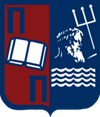 ΠΑΝΕΠΙΣΤΗΜΙΟ ΠΕΙΡΑΙΩΣΤΜΗΜΑ ΨΗΦΙΑΚΩΝ ΣΥΣΤΗΜΑΤΩΝΣΥΣΤΑΤΙΚΗ ΕΠΙΣΤΟΛΗΟΔΗΓΙΕΣΠαρακαλούμε συμπληρώστε τις απαραίτητες πληροφορίες για τον υποψήφιο στα πεδία που ακολουθούν.Εάν προτιμάτε, μπορείτε να χρησιμοποιήσετε δικό σας επιστολόχαρτο για να συντάξετε τη συστατική επιστολή, την οποία παρακαλούμε να επισυνάψετε στην παρούσα σελίδα. Σε αυτή την περίπτωση, παρακαλούμε να λάβετε υπόψη τις πληροφορίες που ζητάμε σε αυτή τη φόρμα.Η επιστολή θα πρέπει να παραδοθεί σφραγισμένη σε φάκελο.Ευχαριστούμε για τη βοήθειά σας!ΠΡΟΓΡΑΜΜΑ ΜΕΤΑΠΤΥΧΙΑΚΩΝ ΣΠΟΥΔΩΝ«ΚΛΙΜΑΤΙΚΗ ΚΡΙΣΗ ΚΑΙ ΤΕΧΝΟΛΟΓΙΕΣ ΠΛΗΡΟΦΟΡΙΚΗΣ ΚΑΙ ΕΠΙΚΟΙΝΩΝΙΩΝ»Στοιχεία ΥποψηφίουΣτοιχεία ΥποψηφίουΣτοιχεία ΥποψηφίουΣτοιχεία ΥποψηφίουΣτοιχεία ΥποψηφίουΣτοιχεία ΥποψηφίουΣτοιχεία ΥποψηφίουΣτοιχεία ΥποψηφίουΟνοματεπώνυμοΟνοματεπώνυμοΟνοματεπώνυμοΚατεύθυνση που επιθυμεί να παρακολουθήσειΚατεύθυνση που επιθυμεί να παρακολουθήσειΚατεύθυνση που επιθυμεί να παρακολουθήσειΣτοιχεία ΣυντάκτηΣτοιχεία ΣυντάκτηΣτοιχεία ΣυντάκτηΣτοιχεία ΣυντάκτηΣτοιχεία ΣυντάκτηΣτοιχεία ΣυντάκτηΣτοιχεία ΣυντάκτηΣτοιχεία ΣυντάκτηΟνοματεπώνυμο ΣυντάκτηΟνοματεπώνυμο ΣυντάκτηΤίτλοςΤίτλοςΊδρυμα/Oργανισμός/EταιρείαΊδρυμα/Oργανισμός/EταιρείαΊδρυμα/Oργανισμός/EταιρείαΔιεύθυνσηΔιεύθυνσηΤηλέφωναE-mailΑπό πότε και με ποια ιδιότητα γνωρίζετε τον υποψήφιο;Εάν ο υποψήφιος παρακολούθησε μαθήματα που διδάξατε, τι μαθήματα παρακολούθησε, τι βαθμό πήρε σε κάθε μάθημα και ποια ήταν η κατάταξη που είχε στην τάξη του;Σχολιάστε τις δεξιότητες και τις δυνατότητες του υποψηφίου σε προφορική και γραπτή επικοινωνία, συνεργασία με άλλους και εμπρόθεσμη επίτευξη στόχωνΕξηγήστε τους λόγους για τους οποίους προτείνετε τον υποψήφιο για το συγκεκριμένο πρόγραμμα μεταπτυχιακό σπουδώνΣΥΝΙΣΤΑΤΕ ΤΟΝ ΥΠΟΨΗΦΙΟ ΓΙΑ ΤΟ ΣΥΓΚΕΚΡΙΜΕΝΟ ΜΕΤΑΠΤΥΧΙΑΚΟ;ΣΥΝΙΣΤΑΤΕ ΤΟΝ ΥΠΟΨΗΦΙΟ ΓΙΑ ΤΟ ΣΥΓΚΕΚΡΙΜΕΝΟ ΜΕΤΑΠΤΥΧΙΑΚΟ;τον συνιστώ ανεπιφύλακτατον συνιστώ με επιφυλάξειςδεν τον συνιστώδεν έχω διαμορφώσει εικόνα/δεν είμαι σίγουροςΗμερομηνίαΥπογραφή Συντάκτη